法人設立25周年・本会創立50周年記念式典開催のお知らせ神奈川県理学療法士会の法人設立25周年・本会創立50周年を記念して、記念式典ならびに記念講演会をWEB開催いたします。会員の皆様は、ZOOMウェビナー、You Tubeストリーミング配信およびオンデマンド配信でご視聴いただけます。お多忙中とは存じますが、奮ってご参加くださいますようお願いいたします。日　　　時　　2022年2月5日(土) 午後１時から3時50分概　　　要第1部　記念式典　午後１時～2時30分　　　      　　［次第］開　　　　会会長挨拶　御来賓祝辞沿　　　　革表彰者紹介閉　　　　会第2部　記念講演会　午後2時50分～3時50分テーマ　　「神奈川県理学療法士会の50年の歩み～どのように誕生し現在に至り、そして未来を見据えて今できること」講　師　　第２代会長　　谷島　朝生　氏　「本会創成期の思い出」第５代会長　　井上　保　氏　「法人認可までの思い出と後進への提言」ご視聴には、事前登録が必要です。下記のZOOMウェビナー登録URLまたはQRコードにてご登録をお願いしいます。　ZOOMウェビナー登録URL　　https://us02web.zoom.us/webinar/register/WN_apgspc1ITa6Ql887MdibQg　QRコード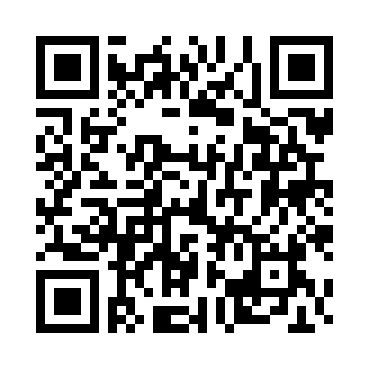 　　　　　　　　　　　　　　　　　　　　　　　　　　　　　　　　　　　　　　　　50周年記念事業準備委員会